March 1, 2012Representative Dean Urdahl, Chair          		    Senator Bill Ingebrigtsen, ChairLegacy Funding Division  				    Environment and Natural Resources Committee571 State Office Building 	 			    303 Capitol Building, Room 303	Saint Paul, Minnesota  55155  			            	    75 Rev. Martin Luther King Jr. Blvd    			        						    Saint Paul, Minnesota  55155		Representative Denny McNamara, Chair	Environment, Energy, and Natural Resources  Policy and Finance Committee100 Rev. Dr. Martin Luther King Jr. Blvd.Saint Paul, Minnesota  55155Enclosed is the report entitled, “La Salle Lake State Recreation Area Management Options for the Resort Area,” pursuant to the Laws of Minnesota 2011, First Special Session, Chapter 6, Article 3, Section 9. Submittal of the report is required by March 1st, 2012 and copies have been sent to the Legislative Reference Library.The Report meets the requirements of the 2011 Legislature that directed the commissioner of the DNR to evaluate “options for the management of the resort within the LaSalle Lake State Recreation Area, including the option to lease the resort to a nonstate entity” and to evaluate the “potential financial arrangements or mechanisms that would make the equivalent of local taxes or payments in lieu of taxes the responsibility of the nonstate entity.”If you have questions regarding preparation of the report, please contact Casey Nelson, Division of Parks and Trails at 651-259-5261 or Casey.Nelson@state.mn.us. Sincerely, 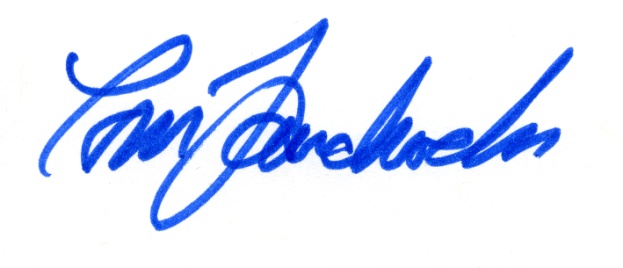 Tom LandwehrCommissioner Attachment c/ Bob Meier, DNR; Erika Rivers, DNR, Courtland Nelson, DNR; Legislative Reference Library